Кейс 2. Глобальное позиционирование «Найди себя на земном шаре»ArcGIS OnlineРаспечатайте космические снимки с сайта «Яндекс.Карты» (отлично подойдут Google Maps, Bing и т. п.) района вашего города. Обозначьте на них маршруты, по которым чаще всего ходят дети. Попросите их нарисовать разными линиями маршруты от дома до кружка, друзей, магазина, любимого кафе и т. д. Наложите снимки друг на друга, найдите места пересечения.Попросите детей включить логгер (приемник) на мобильном устройстве для сбора координат. Для ОС Android подходит приложение NextGIS Logger, для ОС iOS – GPS Tracker & Logger. Затем открыть приложение и походить с ним, чтобы обеспечить фиксацию координат. Извлечь эти координаты через csv-файл и перенести его на компьютер.NextGIS LoggerВключаем в параметре «Местоположение» GPS/ГЛОНАСС модуль.Задаем параметры записи лога. Для этого выбираем пункт «Настройки», «Основное» и задаем оптимальный период записи данных. Для продолжительного времени записи лога рекомендуется установить значение 10–20 секунд (для краткосрочного или тестового варианта подойдет значение 1–3 секунды).В пункте «Сенсоры» проверяем, чтобы был включен параметр «GPS».Снимаем галочку с пункта «Не отключать экран».Для начала записи лога нажимаем кнопку «Новая», задаем название сессии и нажимаем «Ок».Выйдя на улицу, нажимаем кнопку «Данные в реальном времени» и дожидаемся, когда в подменю «Сенсоры» в разделе «GPS» вместо значений «Null» появятся числовые значения. Нажимаем кнопку «Назад». Можно пропустить это действие, но в таком случае первые записи лога не будут содержать координаты.Нажимаем кнопку «Запустить логгер». Для приостановления записи используется кнопка «Остановить логгер», а для продолжения, соответственно, – «Запустить логгер».После записи лога нажимаем «Остановить логгер» и в разделе «Сессии» выбираем кнопку «Закрыть».Переходим в раздел «Управление». Отмечаем получившийся трек и выбираем «Все в разные файлы (CSV)», а затем удобный способ передачи данных на компьютер (почта, облако или память).ПримечаниеИнформация взята с сайта «ГеоЗнание».Ссылка для более подробного изучения: https://geoknowledge.ruGPS Tracker & LoggerДля начала записи лога нажимаем кнопку «Start». Для приостановки – кнопку «Stop». В верхней части приложения отображается записываемый лог.Для передачи данных на компьютер выбираем кнопку «Email Log» и пересылаем csv-файл на почту.Чтобы очистить лог в приложении, придется отправить текущие записанные данные на почту.Открываем ArcGIS Online: https://www.arcgis.com/home/index.html. Нажимаем «Войти сейчас». Открываем меню «Карта», чтобы создать новую карту.Выбираем пункт «Добавить слой из файла», чтобы подгрузить полученный csv-файл с координатами в нашу карту.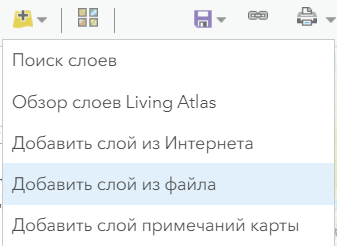 Выбираем «Импортировать слой».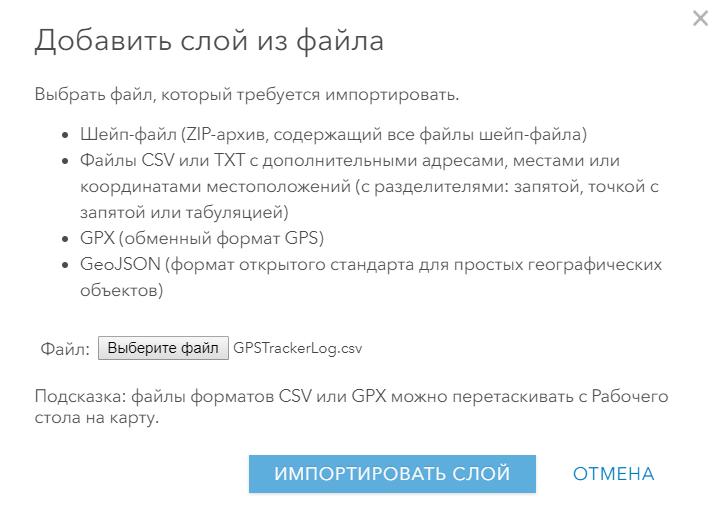 При загрузке csv-файла из NextGIS Logger программа спросит, какие из данных файла отвечают за координаты. Выбираем для поля «GPS_Lat» значение «Широта», а для поля «GPS_Lon» – «Долгота». Нажимаем «Добавить слой».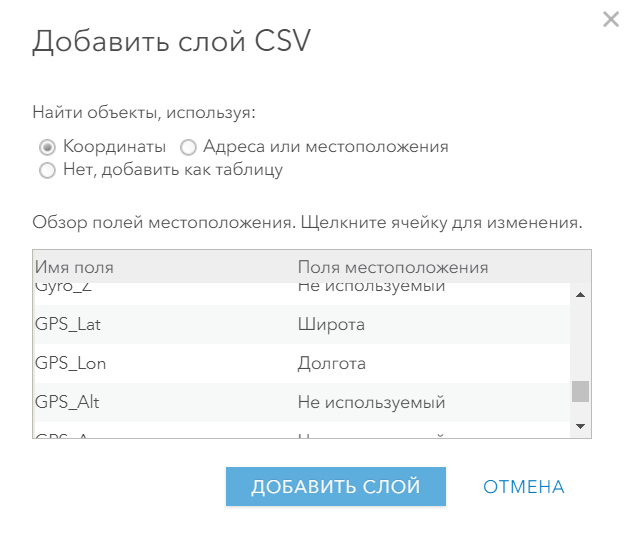 Программа автоматически отцентрирует карту в том месте, где находятся наши координаты. Слева открывается подменю с настройками стиля и отображения. В пункте 1 выберем атрибут, от которого будет зависеть интенсивность отображаемой на карте точки. Выберем пункт «Показать только местоположение», поскольку для нас все точки – равнозначные.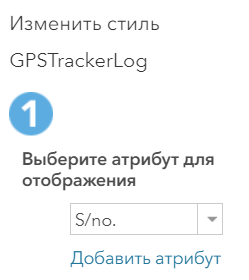 В пункте 2 выберем стиль отображения точек с координатами. Это могут быть как отдельные местоположения, так и карты интенсивности, которые строятся в зависимости от концентрации точек на единице площади. Выбираем именно этот стиль.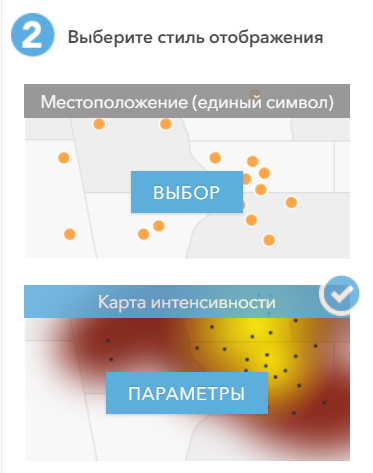 В пункте «Параметры», находящемся внутри окна «Карты интенсивности», можно задать графические стили для цветов, в пункте «Области влияния» – размеры площади вокруг точки, прозрачность цвета, а также видимый уровень отображения будущей карты. Нажимаем «Ок». Чтобы впоследствии еще раз изменить те или иные настройки, заходим в «Детали – Ресурсы – Изменить стиль» (иконка разноцветных фигур около слоя с координатами).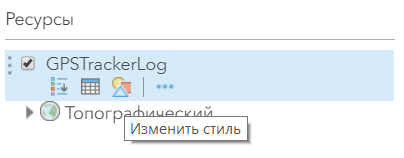 